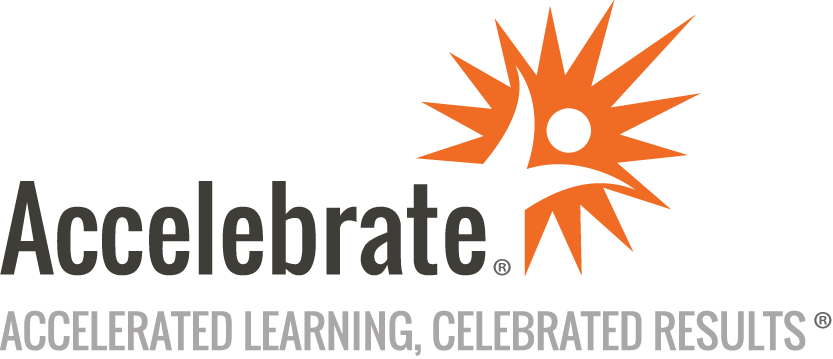 Microsoft Dynamics 365 Sales (MB-210)Course Number: MOC-MB-210
Duration: 1 dayOverviewThis official Microsoft course MB-210, Microsoft Dynamics 365 Sales training, teaches attendees how to track data against sales goals, automate best practices, learn from data, and more. Students learn how to use the automation and customization tools in MS Dynamics to be more productive and to successfully go from lead to opportunity to closed deal. This course prepares students for the MB-210 exam for which every attendee receives a voucher.PrerequisitesNo prior experience is presumed.MaterialsAll Microsoft Dynamics 365 Sales training students receive Microsoft official courseware.For all Microsoft Official Courses taught in their entirety that have a corresponding certification exam, an exam voucher is included for each participant.Software Needed on Each Student PCAttendees will not need to install any software on their computer for this class. The class will be conducted in a remote environment that Accelebrate will provide; students will only need a local computer with a web browser and a stable Internet connection. Any recent version of Microsoft Edge, Mozilla Firefox, or Google Chrome will be fine.ObjectivesInstall and configure the applicationIdentify common sales scenariosComplete a sales cycleConfigure product catalogManage customer recordsUtilize analytics tools with customer dataOutlineConfigure Dynamics 365 Sales Configure organization and management settingsManage Leads and Opportunities with Dynamics 365 Sales Manage leads with Dynamics 365 SalesManage opportunities with Dynamics 365 SalesManage Orders and the Product Catalog with Dynamics 365 Sales Manage and organize your product catalog with Dynamics 365 SalesProcess sales orders with Dynamics 365 SalesAfter completing this module, you will be able to:Create and use the product catalog.Add quotes to opportunities.Complete a sale with an order.Manage Goals with Dynamics 365 Sales Define and track individual goals with Dynamics 365 SalesUse goal metrics in Dynamics 365 SalesAfter completing this module, you will be able to: Use rollup columns to define sales metrics.Track individual goals for sales and teams.Analyze Dynamics 365 Sales Data Analyze data in Dynamics 365 SalesAnalyze data with Power BIAfter completing this module, you will be able to:Analyze sales data using out-of-the-box Dynamics 365 toolsConfigure charts and dashboards to view sales dataUse Power BI and Power BI template apps to analyze dataWork with Dynamics 365 Sales Insights Configure Sales InsightsAfter completing this module, you will be able to:Set up and configure Sales InsightsWork with Assistant studioConfigure productivity intelligenceConfigure Connection insightsConfigure predictive modelsCreate Surveys with Dynamics 365 Customer Voice Create a survey project with Dynamics 365 Customer VoiceCreate surveys with Dynamics 365 Customer VoiceSend Dynamics 365 Customer Voice surveysConclusion